 November 2023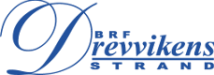 Hej alla medlemmar!Nu närmar vi oss vintern med stormsteg.Tack till er tappra som deltog i höststädningen.Problemet med det långsamma varmvattnet på Klangvägen 49-85 är nu åtgärdat och flödet är normalt.Beslutet att stänga av el i garagen 1/11-2023 har styrelsen återremitterat, vilket ni säkert redan sett på hemsidan https://brf-drevvikensstrandDet innebär att el i kontakterna och belysning kommer att finnas kvar tills vidare.Tänk på att alltid betala er avgift i tid, föreningen får nästan varje månad betala extra avgifter för sen inbetalning från medlemmar. Vid upprepade tillfällen kan det kommas att det skickas en rättelseanmaning till den det berör.Värmemätning har genomförts på utvalda punkter i vårt nät. Det är en del i en energiutredning i samarbete med Riksbyggen.Detta för att på sikt få ner kostnader för uppvärmning av våra bostäder då dessa skjutit i höjden.Boendefrågor vid till exempel försäljning och liknande ställer ni direkt till Riksbyggen.se Nu när vi går mot mörkare tider och tänder allt fler levande ljus är det dags att se över brandsäkerheten hemma.Tips 1. Vänd upp och ner och skaka er brandsläckare, pulvret kan ha packat ihop sig i botten. Kontrollera även att den lilla mätaren står på grönt. Upprepa gärna det ca 2 (eller fler) gånger/år.Tips 2. Kontrollera era brandvarnare, byt batteri vid behov.Tips 3. Kontrollera att mätaren på brandsläckaren på vinden står på grönt.Tips 4. Ha alltid brandfilten lätt tillgänglig, förslagsvis i köket.Kom alltid ihåg att släcka levande ljus när ni lämnar rummet/hemmet!Brandsläckare och brandfilt ska finnas i alla lägenheter, gåva från föreningen för några år sedan. De ska lämnas kvar vid avflyttning.Kom ihåg att koppla bort vattenslangen från vattenutkastet, annars finns risken att rören fryser sönder när kylan kommer vilket kan innebära en onödig kostnad för er.2024-04-01 kommer avgiften för värmekostnad att höjas. Detta då kostnaden ej varit självbärande. Vi återkommer med hur mycket det innebär för respektive lägenhetsstorlek.I Pärlan finns det nu en “byteshörna”. Den finns till för er som vill byta grejer, lämna något som ni inte behöver längre, eller bara ta med er något som ni behöver. Krav är att inlämnade kläder ska vara rena och hela.Kika gärna in där, för närvarande finns det mest småbarnskläder, men fler artiklar är välkomna. Styrelsen/föreningen ansvarar ej för byteshörnan. Byteshörnan skapades efter en motion till styrelsen och allt är kostnadsfritt.Felanmälan, frågor och andra problem anmäler ni till Ove som är OA.          omradesansvarig@brf-drevvikensstrand.se	Frågor gällande garage och P-plats skickar ni till:          garage.p-plats@brf-drevvikensstrand.se 	Övriga frågor kan ni gärna skicka till styrelsen på:	styrelsen@brf-drevvikensstrand.seVi önskar er en fin höst, gå gärna in på föreningens hemsida https://brf-drevvikensstrand  med jämna mellanrum för senaste information.Vänliga hälsningarStyrelsen Brf Drevvikens Strand